הצהרה לצרכי בקשה לסיוע מעונות ו/או קבלת מלגה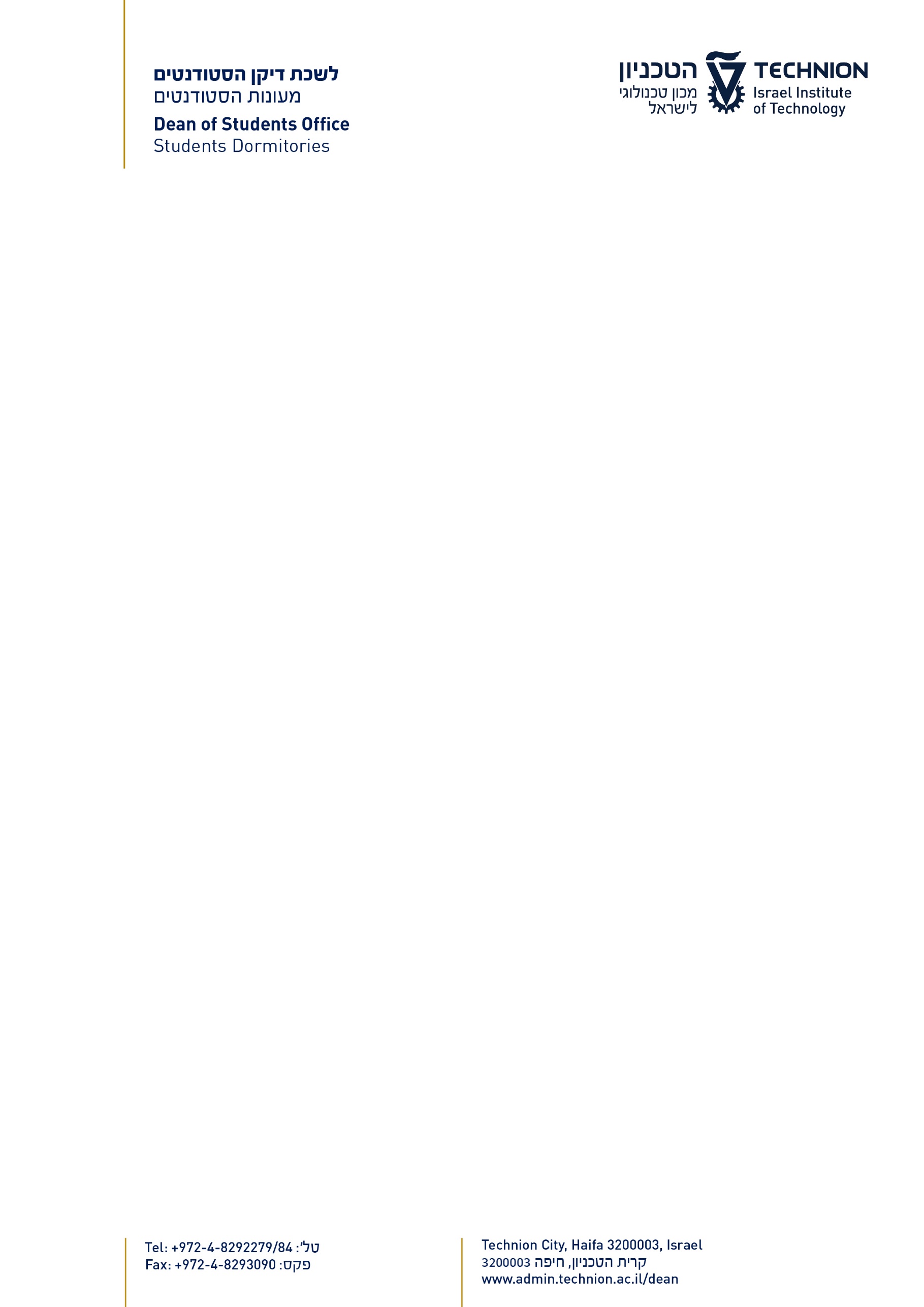 (הצהרת ניתוק)אני הח"מ______________________ נושא/ת ת"ז מס' _________________________מצהיר/ה בזה, לאחר שהוזהרתי כי עלי להצהיר את האמת וכי באם לא אעשה כן אהיה צפוי/ה לעונשים הקבועים בחוק, כדלקמן:הנני לומד/ת התקבלתי ללימודים בטכניון לתואר __________________________ שנה_____________ בפקולטה_____________________.
הנני נותנ/ת תצהיר זה בתמיכה לבקשתי לקבלת סיוע למעונות ו/או למלגות המצ"ב ומהווה חלק בלתי נפרד מתצהיר זה.
הנני מצהיר בזה כי מאז ___________________ נותק לחלוטין הקשר ביני לבין אבי/אמי/הורי (הקף בעיגול) ואין בינינו כל קשר – לא אישי, לא חברתי ולא כלכלי,
וכן אינני מקבל/ת מהורי או מאחד מהם כל סיוע כלכלי.
ידוע לי כי באם יאושר לי סיוע במעונות ו/או מלגה יהא זה, בין השאר, על סמך הצהרתי זו ולפיכך הנני מתחייב/ת להודיע לטכניון באמצעות לשכת דיקן הסטודנטים מיד עם חידוש הקשר עם הורי ו/או קבלת סיוע כלכלי כלשהו מהם.
אני מאשר/ת כי זה שמי זו חתימתי ותוכן תצהירי אמת.ולראייה באתי על החתום היום __________________								___________________									חתימהמצהיר/ת אני _________________ עו"ד בעל רישיון מס' _____________/ רשם בית משפטמאשר בזה כי ביום _________________ ניצב/ה בפני ה"ה________________________שזהה/תה עצמו/ה ע"י ת"ז____________ וחתם/ה על הצהרה זו, לאחר שהזהרתי אותו/אותה כי עליו/עליה להצהיר את האמת וכי באם לא יעשה/תעשה כן יהיה/תהיה צפוי/ה לעונשים הקבועים בחוק.					______________________________________					  חותמת + חתימת עו"ד        /         רשם בית משפט* כל הצהרה תשלח לחקירה והצהרה שלא תמצא נכונה תטופל בחומרה.